Database Applications	Course No. 10053	Credit: 1.0Pathways and CIP Codes: Programming & Software Development (11.0201)Course Description: Technical Level: Database Application courses provide students with an understanding of database development, modeling, design, and normalization. These courses typically cover such topics as SELECT statements, data definition, manipulation, control languages, records, and tables. In these courses, students may use Oracle WebDB, SQL, PL/SQL, SPSS, and SAS and may prepare for certification. Directions: The following competencies are required for full approval of this course. Check the appropriate number to indicate the level of competency reached for learner evaluation.RATING SCALE:4.	Exemplary Achievement: Student possesses outstanding knowledge, skills or professional attitude.3.	Proficient Achievement: Student demonstrates good knowledge, skills or professional attitude. Requires limited supervision.2.	Limited Achievement: Student demonstrates fragmented knowledge, skills or professional attitude. Requires close supervision.1.	Inadequate Achievement: Student lacks knowledge, skills or professional attitude.0.	No Instruction/Training: Student has not received instruction or training in this area.Benchmark 1: CompetenciesI certify that the student has received training in the areas indicated.Instructor Signature: 	For more information, contact:CTE Pathways Help Desk(785) 296-4908pathwayshelpdesk@ksde.org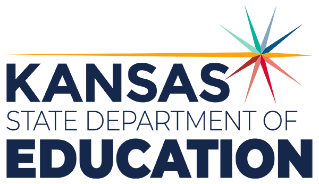 900 S.W. Jackson Street, Suite 102Topeka, Kansas 66612-1212https://www.ksde.orgThe Kansas State Department of Education does not discriminate on the basis of race, color, national origin, sex, disability or age in its programs and activities and provides equal access to any group officially affiliated with the Boy Scouts of America and other designated youth groups. The following person has been designated to handle inquiries regarding the nondiscrimination policies:	KSDE General Counsel, Office of General Counsel, KSDE, Landon State Office Building, 900 S.W. Jackson, Suite 102, Topeka, KS 66612, (785) 296-3201. Student name: Graduation Date:#DESCRIPTIONRATING1.1Develop programs using an appropriate query language.1.2Create, populate, and maintain a database.1.3Use integrated development environment tools to create and modify databases.1.4Demonstrate knowledge of relational database management systems.1.5Create and explain Entity Relationship Modeling charts and graphs.1.6Demonstrate knowledge of the basic principles for programming a query language.1.7Demonstrate ability to explain query syntax and data retrieval processes.1.8Demonstrate knowledge of constructs and operations specific to a query language.1.9Demonstrate knowledge and usage of query scripting languages (e.g., PL/SQL, T-SQL, PL/pgSQL).1.10Create a database from an entity relationship model using both program code and an integrated development environment.1.11Perform standard maintenance on the database.1.12Create and maintain indexes on databases.1.13Release software and documentation updates according to procedures.1.14Develop scripts and forms that permit access via websites to the database.1.15Identify and analyze potential security problems for web access to the database.